Publicado en Madrid el 03/12/2020 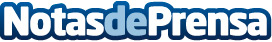 Opera GX añade efectos dinámicos de iluminación Razer Chroma™ RGB para acompañar la navegaciónEl primer navegador creado específicamente para jugadores ha duplicado el número de usuarios activos mensuales en el último año, llegando a los 5 millonesDatos de contacto:OperaNo DisponibleNota de prensa publicada en: https://www.notasdeprensa.es/opera-gx-anade-efectos-dinamicos-de Categorias: Nacional Juegos Innovación Tecnológica http://www.notasdeprensa.es